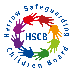 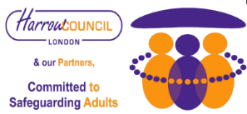 QUICK REFERENCE LEARNING POINTS FROM HARROW SAFEGUARDING PARTNERSHIP’S SAFEGUARDING ADULT REVIEWLearning about hoarding and resistant service users, elective home education and young carers and potential perplexing presentations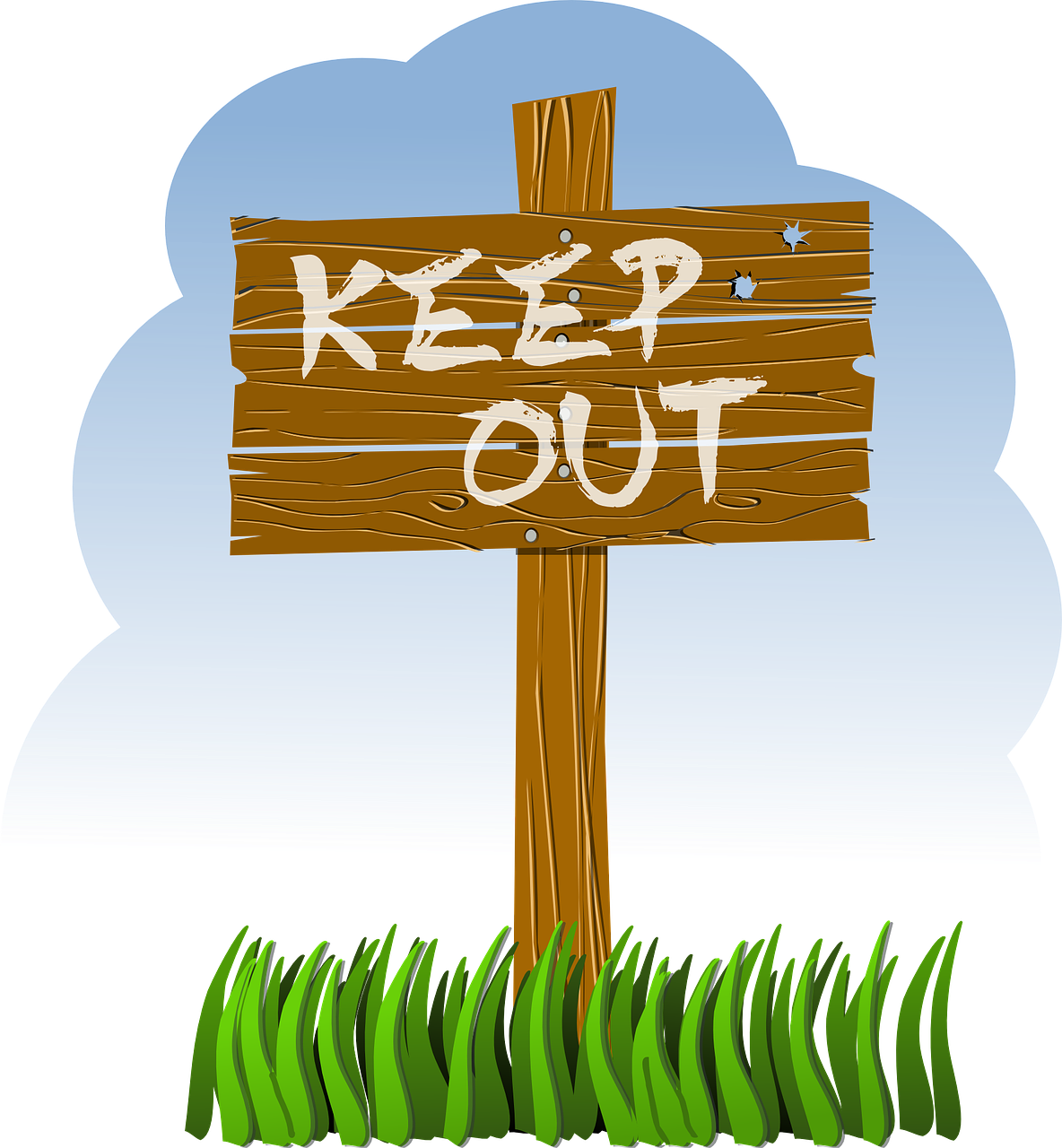 